伊甸社會福利基金會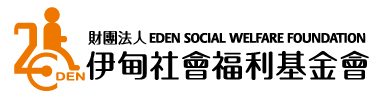 雙福傳道基金「牧長推薦表」申請者姓名：                性別：□男□女   在教會聚會年數：     年推薦牧長姓名：                 性別：□男□女  職稱：□牧師 □傳道 □長執 □其他        所屬教會：                            電子信箱：                                   聯絡電話：（公）                  （家）                （手機）                    申請者之靈命與事奉的表現：1.在教會有無事奉？  □有，擔任                                                                     □無，原因                                                 2.事奉態度(可複選)？□積極進取 □謙卑順服 □略嫌勉強 □有待改進   □其他，說明                                                                      3.團契生活  ____分，投入(10分)—單獨(1分)  說明                                     4.人際關係  ____分，合群(10分)—孤立(1分)  說明                                     5.對弱勢族群的負擔：____分，強(10分)—弱(1分)，說明：_____________________________                          6.情緒穩定度  ____分，穩定(10分)—不穩定(1分) 說明                                  7.家庭見證  ____分，肯定(10分)—否定(1分)  說明                                     8.理財方式 ____分，謹慎(10分)—隨意(1分)  說明_________________________________________※感謝您撥冗填寫！本表可印出後填寫、簽名，再使用掃描、拍照方式e-mail至eden7612@eden.org.tw，並請來電確認。也可郵寄：116台北市文山區萬美街一段55號1樓，伊甸基金會雙福發展處收。聯絡電話：(02)2230-6670轉4003、4006推薦人建議：□請給予補助   □不需提供補助說明：____________________________________________________________________________________________________________________________________________________________________________________________________________________________________________________________________________________________________________________________________________________________________推薦牧長簽名：________________________          填寫日期：西元       年    月    日